Всероссийский день посадки леса    Впервые Всероссийский день посадки деревьев отмечался 14 мая 2011г. Именно 2011-й был провозглашен ООН Международным годом леса. Официальной датой мероприятия считается вторая суббота мая.   18 мая 2013 года на территории детского сада прошёл субботник по посадке деревьев.  Эту экологическую инициативу поддержала Администрация Нефтеюганского района и п. Сингапай, ученики Сингапайской школы и работники лесничества.  Лесники определили участки для посадки, подготовили почву, обеспечили посадочным материалом.Воспитанники детского сада вместе с родителями   посадили маленькие ёлочки  на экологической тропе детского сада. 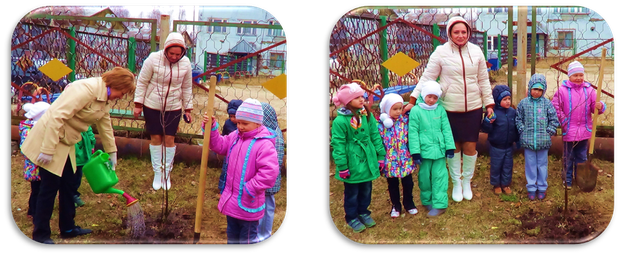 